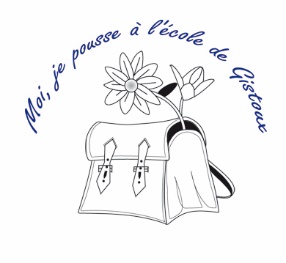 Renseignements concernant l’enfantUne composition de ménage doit accompagner cette fiche afin que le dossier soit complet.L’inscription n’est définitive que lorsque la direction vous confirme par mail que votre enfant est bien inscrit à l’école.Informations concernant l’enfantNom : ……………….……………………………………………………..….………………….   Prénom : ……………………………………..……………….………   Sexe : …………………Né(e) à    …………………………………………….……………… le    ………… /………… / 20 …………… Nationalité : ……………………………………………….……….    Registre national : ……….……….…………………………………….………… Adresse : …………………………………………..….………………………………………………………………………………………………………………………  N° …………  bte …………    CP ………………….……… Localité : …………………………………………………………..…………………………..….………………………. Ecole fréquentée l’année précédente : ……………….…………………………………………..…..….………………………. en classe de : ……………………Renseignements concernant les personnes responsables Responsable 1-  Personne qui a l’enfant à charge (facturation)Nom: ……………….………………………………………………….…………….   Prénom : ……………………………………………..……………….……… Lien de parenté : …………………………………………………………Etat civil : …………………..…….……………    N° registre national : ……………………………..…..……….…………….…  Nationalité : …………………..…………  Lieu de naissance : ………………..…….…………….…..   Profession : ……………………..……………….………  Niveau d’études : …………………..…….… GSM : …………………..…………….………  Tél fixe : …………………..……………….……… Courriel : …………………..………………………………………………..…………….………Responsable 2Nom : ……………….…………………………………….……..….   Prénom : …………………..…………………..…….………   Lien de parenté : …………………….………… Adresse : (si différente de l’enfant) …………………………………………………………………………….………………..….………………  N° …………  bte ………… CP ……………………………… Localité : …………………………………………………………………………………………..….……………………….Etat civil : …………………..…….……………    N° registre national : ……………..………………………….…………….…  Nationalité : …………………..……….…  Lieu de naissance : …………………..…….…………….…..   Profession : ……………………..……………….………  Niveau d’études : …………………..…….GSM : …………………..……………….……  Tél fixe : …………………..……………….……… Courriel : …………………..………………………………………………..…………….………Date et signature de la personne responsable« J’ai lu et j’adhère au ROI et projet d’établissement de l’école »Nous traitons vos données en conformité avec toutes les lois applicables concernant la protection des données et de la vie privée, en ce compris le RGPD- Règlement Général sur la Protection des Données (UE, 25/05/2018)Cadre réservé à la directionDate de visite :……………………………………………….                   Date d’inscription sur liste d’attente :……………………………………………………..